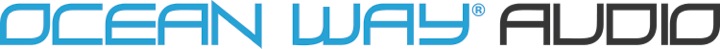 COMPANY PRESS CONTACT:Ernie WoodyOcean Way Audio818-847-8757FOR IMMEDIATE RELEASEOcean Way Audio (OWA) President Rick Plushner Moves on from PositionBURBANK, CA, June 12, 2017 — After driving two years of solid growth, Rick Plushner, Ocean Way Audio Inc. (OWA) President, has decided to move on from his position, effective immediately. Plushner spearheaded the brand’s ongoing success with the introduction of the production line of HR series speakers.Plushner notes, “When I joined OWA in 2015, Allen [Sides, OWA Founder & CEO] and I had a vision to create a full line of self-powered studio monitor speakers aimed at the recording studio, post-production and multi-media markets. We also wanted to extend the range of audiophile speakers targeted at the high-end market. We have met these goals, and our brand has enjoyed great acceptance, and I’m very pleased to have been in the position to lead the team to such great heights.”Plushner continues, “With this success in mind, I’ve decided to leave Ocean Way Audio to take some needed time off and consider future opportunities. We have built a great team with strong distribution, and I’m confident in their ability to take the company to the next level, maintaining growth going forward.”Allen Sides comments, “All of us at Ocean Way Audio appreciate Rick’s leadership and guidance. I wish Rick the best of success in the future as our association continues in other ways.”Photo file: Plushner.JPGPhoto caption: Rick PlushnerAbout Ocean Way Audio (OWA)OWA speakers deliver the sound of Ocean Way. Products include the Hi-Res series – self-powered monitors that offer an integrated dual-horn design, providing an exceptionally accurate monitoring experience. The geometrically-complex waveguide creates accurately matched, detailed imaging with a wide horizontal and vertical sweet-spot, yielding a stunning 100x40 degree dispersion pattern. The consistency of OWA monitors' stereo imaging is due to the highly consistent directivity response of the speaker. Models include the HR4 (2-Way), HR4S (3-Way), and HR3.5 (3-way with twin 12-inch sub-bass drivers per channel). Self-powered Pro2A speakers are modeled after our award-winning HiFi designs, voiced for professional applications and offering superb high-frequency response with exceptionally low bass.